Višješolski študijski programAVTOSERVISNI MENEDŽMENT2. LetnikVAJA 7NEPRAVILNO DELOVANJE MOTORJA – MERITVE KOMPRESIJE IN PUŠČANJAMenedžment motornega vozila in diagnostikaIme in priimek:Skupina:Datum opravljanja:Datum oddaje:Vpisna številka: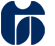 ŠOLSKI CENTER CELJEVišja strokovna šolaPot na Lavo 22, 3000, CeljeJanuar 2015Vaja 7 – Meritve kompresije in puščanja batovNaloga	Na danem motorju je potrebno na enem batu izmeriti kompresijo in puščanje bata. Iz tehnične dokumentacije je potrebno za izbrani motor pridobiti podatke o zahtevanih tlakih in dopustnih puščanjih v pregledovanem motorju. Izvesti je potrebno še pregled sistema kot celote in če je na vozilu slučajno prisotna kakršna koli napaka, ki moti pravilnost meritev kompresije in puščanja motorja.Postopek	Za izbrano vozilo je potrebno najprej izvesti meritev kompresije in puščanja tlaka na posameznem batu. Še prej je za to vozilo iz tehnične dokumentacije potrebno pridobiti vse potrebne informacije o zahtevanih tlakih in puščanjih. Nato izvedemo meritve tlakov enega bata tako, da odstranimo eno od svečk na motorju in v odprtini nato izmerimo tlake in puščanja. Podatke nato primerjamo z zahtevanimi vrednostmi iz dokumentacije in podamo ugotovitve. Iz tako pridobljenih podatkov je potrebno podati ugotovitve o učinkovitosti tesnjenja motorja in ali je morebiti prisotna kakršnakoli napaka na vozilu. Zahteve za poročiloPoročilo mora vsebovati podatke iz tehnične dokumentacije o tem kako se izvaja meritve kompresije in kakšni tlaki bi morali pri tem biti. Podati podatke iz tehnične dokumentacije o tem, kakšni bi smeli biti podatki o puščanju zraka preko ventilov in batnih obročkov in kam pušča, če slučajno sistem kje pušča (hladilni sistem, izpušni sistem, sesalni sistem ali olje). Nato je potrebno podati primerjavo dobljenih merjenih podatkov s tehnično dokumentacijo in morebitna neskladja. Če so neskladja prisotna in kje bi lahko bil vzrok, če so prisotna. Preglej sistem za morebitnimi neskladji, jih odstrani, če so prisotna in na koncu izvedi še enkrat meritve sistema, če si odkril in odstranil kakršnokoli napako na sistemu. Opišite vozilo, na katerem boste izvajali meritev (znamka in tip, številka šasije VIN, prostornina motorja, neto moč motorja):Kazalo:Zaključek vajeProsim ocenite vajo, njeno strukturo in jasnost vprašanj! Vaša ocena bo vplivala zgolj na izboljšavo vaje za prihodnje generacije študentov (z oceno 5 označite odlično pripravljeno vajo in z oceno 1 označite zelo slabo pripravljeno vajo).Kaj bi na tej vaji spremenili/odvzeli/dodali?Koliko časa ste izpolnjevali poročilo za to vajo?Navedite literaturo, s katero ste si pri izpolnjevanju poročila pomagali. Navedite tudi morebitne citate iz literature.